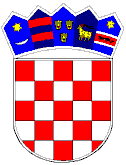 REPUBLIKA HRVATSKAVUKOVARSKO-SRIJEMSKA ŽUPANIJA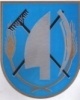 OPĆINA TOVARNIKOPĆINSKI NAČELNIKKLASA: 604-01/23-01/1URBROJ: 2196-28-03-23-2Tovarnik,  03.03.2023. Na temelju članka 48. Statuta Općine Tovarnik („Službeni vjesnik“ Vukovarsko-srijemske županije broj 3/22), načelnik Općine Tovarnik, donosiODLUKU O  DODJELI STIPENDIJE OPĆINE TOVARNIK ZA AKADEMSKU GODINU 2022./2023.I.Pravo na stipendiju Općine Tovarnik za akademsku godinu 2022./2023.  u iznosu od 150 eura  mjesečno za 10 mjeseci (rujan 2022.- lipanj 2023.) ostvaruju:IVAN DRAGIČEVIĆ	                 - TOVARNIKKARLA SALAI		    - TOVARNIKANTONIJA GRGIĆ	                 - TOVARNIKSARA PETRIČEVIĆ	                 - ILAČAENIS MUHADRI          	    - TOVARNIKLAURA KOLAREVIĆ                - ILAČADINO MILIČEVIĆ	                 - TOVARNIKMATEA ČURČINAC	                 - ILAČAKATARINA KATIĆ    	    - TOVARNIKMAJA BENIĆ              	    - ILAČAMONIKA PERIĆ		    - TOVARNIKSARA RAPP		                 - TOVARNIKKLARA ČURČINAC		    - ILAČAKATARINA HAJOŠEVIĆ          - ILAČAANTONELA MAJSTOROVIĆ  - TOVARNIKLUCIJA BALIČEVIĆ	                 - ILAČAJOSIPA VULIĆ            	    - ILAČATONI TADIĆ                               - TOVARNIKANA LADENLAJTER	    - ILAČAMARIJA PEJAK	                - TOVARNIKMATEJA TADIĆ                        - TOVARNIKMONIKA BUDINSKI                - ILAČAHELENA CULIĆ		   - TOVARNIKDAVID PENCINGER	                - TOVARNIKSTELLA TENŽERA	                - TOVARNIKII.Sa studentima  iz točke I. ove Odluke, općinski će načelnik sklopiti Ugovor o stipendiranju kojim će se urediti međusobna prava i obveze ugovornih strana. ObrazloženjePovjerenstvo za dodjelu stipendija, u sastavu Tatjana Vuko - Pejak,  Gabrijel Matić, Maša Vulić  i Melita Mijić, imenovano od strane Općinskog vijeća Općine Tovarnik ( u nastavku teksta: Povjerenstvo ) je na temelju članka 5. Odluke o stipendijama Općine Tovarnik za akademsku godinu  2022./2023.  ( „Službeni  vjesnik„ Vukovarsko-srijemske županije br. 30/22 ) ( u daljnjem tekstu: Odluka o stipendijama ) dana 03. siječnja 2023. godine objavilo javni poziv  za dodjelu stipendija Općine Tovarnik.  Javni poziv  je objavljen na službenim web stranicama i oglasnoj ploči Općine Tovarnik te je bio otvoren  do 19. siječnja 2023. godine.    Dana 26. siječnja 2023. godine sastalo se Povjerenstvo  u punom sastavu te otvorilo i  pregledalo pristigle prijave o čemu je sastavljen zapisnik u koji svi prijavljeni studenti imaju       pravo uvida. Na javni poziv je pristiglo 27 prijava. Sve prijave su pristigle u roku te su svi prijavljeni kandidati dostavili svu potrebnu dokumentaciju iz koje je vidljivo da njih 25 udovoljavaju uvjetima iz članka 1. Odluke o stipendijama. Slijedom navedenog odlučeno je kao u točkama I. i II. ove Odluke.NAČELNIK  OPĆINE TOVARNIKAnđelko Dobročinac, dipl.ing. 